WIPO S2T:WIPO GRTKF IC 43 2022-06-02 PM 1 ruWIPO Speech-to-Text© transcriptThis document contains a machine-generated transcript of the meeting session mentioned in the title. 
While the first column tries to capture a picture of the speaker, the second column contains the automatic transcript text and the speaker. You can click on the third column to listen to the online corresponding audio. These transcripts are generated automatically by WIPO Speech-to-Text© from the audiovisual recording. The accuracy of the transcripts cannot therefore be guaranteed. Only the original speech of the audiovisual recording constitutes the official record of the meeting proceedings.

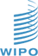 [Online video]ImageTextlink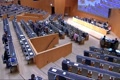 Реплика из зала реплика из зала реплика из зала реплика из зала[00:10:25]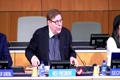 VICE CHAIR: Кравтуну добрый день уважаемые коллеги друзья я думаю мы можем продолжить нашу работуVICE CHAIR [00:10:44]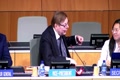 Мне кажется что не все у нас еще собрались но давайте люди подтянутся не будем тратить время на данный момент у нас шестьVICE CHAIR [00:10:58]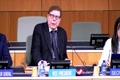 Выступающие негеры южная африка дистанционно аргентина и индия дистанционно фонд и япония и я список не закрываюVICE CHAIR [00:11:10]Если вы хотите выступить пожалуйста запишитесь и вам будет данное слово а теперь я даю слово деле готов нигера господин председательVICE CHAIR [00:11:24]NIGER: Спасибо вам большое что в румерси господин заместитель председателя если быть точным спасибо вам большоеNIGER [00:11:39]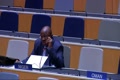 Во первых я хочу поблагодарить нашего уважаемого модератора который затратил огромные усилияNIGER [00:11:51]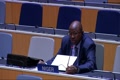 На то чтобы отразить результаты нашей дискуссии а если быть и более точным дискуссией экспертов которое проводилось в воскресеньеNIGER [00:12:05]Это обогатило наше обсуждение здесь я разделяю точку зрения координатораNIGER [00:12:18]Группа африканских государств алжир зачитал заявление и я присоединяюсь к индонезии это группаNIGER [00:12:31]Эмпси и ее координатор мне хотелось бы подчеркнуть что работа которую мы сейчасNIGER [00:12:45]Занимаемся с вами а мы здесь делаем бесконечные дополненияNIGER [00:13:00]Которые сформулированы разными делегациями эти делегации брали слово не раз так вот я думаю что несмотря на всё это пробелыNIGER [00:13:14]И разрыва увеличивается мы все больше отходим от мандата который был нам вручен а мандат заключается в том чтобы эти разрывы сNIGER [00:13:28]Сократить мы должны завершить работу над документом о генетических ресурсах традиционных знанияхNIGER [00:13:43]И факторах которые связаны с тем и другим мы только увеличиваем наши различия во взглядах и мы не оправдываем наш мандат вот что выходитNIGER [00:13:57]Я думаю что мы в общем то открываем целую пропасть пропасть между нашимиNIGER [00:14:10]Точками зрения и позициями я думаю что это не продуктивно не тот результат который мы ожидали бы от наших переговоров поэтому группа африканских государствNIGER [00:14:25]Уже обратилась с просьбой использовать текст предложенный председателем и этот текст действительно может привести к тому чтобы мы выполнили свой мандат то есть сократилиNIGER [00:14:39]Разрывы между нашими точками зрения конечно этот текст не идеальный его можно и доработатьNIGER [00:14:54]Если мы будем продолжать в направлении в котором мы уже идем сейчас то все больше будет противоречий и разрывов будет все больше между намиNIGER [00:15:09]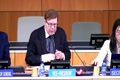 VICE CHAIR: От имени нигера спасибо уважаемый представитель мигера с вашего позволения я бы хотел зачать перечень закончитьVICE CHAIR [00:15:23]Перечень южная африка аргентины индия фонд темпа российской федерации дистанционно парагваи и египет пакистанVICE CHAIR [00:15:37]Все на этом список выступающих заканчивается еще и сколько корея после пакистана и все точка ее южной африки дистанционноVICE CHAIR [00:15:52]SOUTH AFRICA: И т д и т д и т д и т п в в в в в в м в м в м и т е и т пSOUTH AFRICA [00:16:07]да вот нигер как раз выступил и я хотел сказать вот что в этом духе выступление совершенно еще более расширяетSOUTH AFRICA [00:16:16]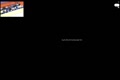 Разрыв между нами и южная африка хотела бы отметить все выступления которые сделал делегат из сша да спасибо большоеSOUTH AFRICA [00:16:31]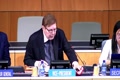 ARGENTINA: Аргентина спасибо господин заместитель председателя моя делегация впервые берет слово поэтому хочетсяARGENTINA [00:16:45]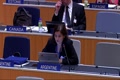 Раздавить вас и госпожу председателя с вашим избранием на эти должности хочется поблагодарить модератора за все усилия которые он предпринял для того чтобы представить нам документыARGENTINA [00:17:00]Рф один из этих предложений и пояснения которые были сделаны вчера у нас есть несколько комментариев ограниченные поправками которые представлены в этом редакторскомARGENTINA [00:17:14]В варианте как и другие делегации которые выступали до меня мне бы хотелось выразить озабоченность по поводу одного термину это существенно или непосредственно основанный наARGENTINA [00:17:28]И в испанском варианте в варианте на испанском языке речь идет о том что это непосредственно основано в докладе экспертовARGENTINA [00:17:42]Записано то из за чего возникает вопрос опять же какую информацию надо туда включатьARGENTINA [00:17:55]Информация о генетических ресурсах очень важна для аргентины и по этой причине мы должны понимать генетические ресурсы как ресурсы вооружены в любой формеARGENTINA [00:18:10]Цифровые и не цифровые материальные и так далее поэтому этот документ должен быть направлен на то чтобы укрепить те инструменты которые у нас есть для того чтобы все пользовалисьARGENTINA [00:18:24]Выгодными выгодами в равной мере и любые пояснения должны быть направлены на то чтобы избежать множественного толкования мы должны сокращатьARGENTINA [00:18:38]Пробела сокращать разрыва в понимании поэтому вот этот термин основанный на или основанной мы оставили здесь без дополнительных разъяснений с учетом того как он используетсяARGENTINA [00:18:53]И на других формах мы также благодарим делегации то что они сокращают разрывы по системе ес и патента интеллектуальной собственности и системе патентаARGENTINA [00:19:08]И нам интересно узнать в какой степени этот документ можно будет распространить на другие права интеллектуальной собственности в соответствии с тем что говорили коллеги из других делегацийARGENTINA [00:19:21]И мы в настоящее время не готовы при амбуле принять тот текст который в квадратных скобках находится в квадратных скобках пока у нас будут эти консультацииARGENTINA [00:19:36]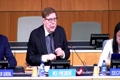 VICE CHAIR: Комментарии с нашей стороны вам спасибо хорошо передадим модератору когда он подойдетVICE CHAIR [00:19:51]Индия дистанционноVICE CHAIR [00:20:05]Реплика из зала реплика из зала реплика из залаVICE CHAIR [00:20:11]Я не знаю что это происходит на самом делеVICE CHAIR [00:20:26]Индия есть связь у нас давайте тогда к фонду тэфиVICE CHAIR [00:20:42]TEBTEBBA FOUNDATION: Перейдем и с индии наладим связь благодарю вас господин председатель и хотелось бы попросить сделать поправку к темTEBTEBBA FOUNDATION [00:20:57]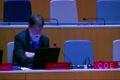 Текст что мы как раз свое заявление сделаем и мы бы хотели чтобы все ссылки на коренные и местные сообщества были исправлены на какTEBTEBBA FOUNDATION [00:21:11]Коренные народы и некоторые делегации говорят что им не нравится этот термин но те же самые страны которые выступают против термина здесь принимают этот термин в другихTEBTEBBA FOUNDATION [00:21:26]Организациях мы бы попросили делегации поддержать насTEBTEBBA FOUNDATION [00:21:41]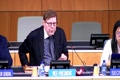 VICE CHAIR: Запрос направленный в делегацию государств членов японииVICE CHAIR [00:21:55]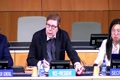 Так вот вы хотите продолжить я вижу спасибо господьVICE CHAIR [00:22:10]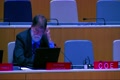 TEBTEBBA FOUNDATION: Господин председатель у нас две части на самом деле в нашем выступлении мы хотели бы чтобы делегации поддержали нашу идею об изменении текста но мы бы хотели сказать что нас беспокоит объемTEBTEBBA FOUNDATION [00:22:24]Этих поправок которые были внесены в один огромные формулировки приведут к тому что мы много времени потратим на то чтобы доработать этот текст не преодолеет наши разрывыTEBTEBBA FOUNDATION [00:22:39]Успокоит нас введение идей о том что традиционные знания должны быть в общем доступен и это против круговеденияTEBTEBBA FOUNDATION [00:22:53]Нашего комитета мы должны защищать традиционные знания все таки решенные знания связанные с коренными народами и их знания появились еще до того как появились современныеTEBTEBBA FOUNDATION [00:23:07]Национальное государство это основано на духовных ценностях культурных связано с их идентичностью самосознанием землями водами и так далее это прописано у них в обычномTEBTEBBA FOUNDATION [00:23:21]В праве протоколах в процедурах наследственных документов в духовных практиках и так далее это не просто какая то ценность связанная с получением экономическихTEBTEBBA FOUNDATION [00:23:36]Выгода для тех кто работает вне пределов обычного права коренных народов без нашего информированного согласия иTEBTEBBA FOUNDATION [00:23:49]Очень обидно когда мы слышим что есть декларация оон по защите прав коренных народов и это не является правовым положением толькоTEBTEBBA FOUNDATION [00:24:02]Надежды на то что люди будут придерживаться закон мы видим что ссылки на наши знания только в общедоступной сфере это красная линия для нас потому что вот эта общественнаяTEBTEBBA FOUNDATION [00:24:16]Сфера это негативные факторы для коренных народов мы должны поддерживать наши законные права которые могут находиться из за пределами нашей правовойTEBTEBBA FOUNDATION [00:24:31]Мы не передавали наши знания в сферу общественного доступа и мы надеемся что это не будет сделано я думаю нас поддерживает все людиTEBTEBBA FOUNDATION [00:24:44]Во всем мире и об этом зале мы открыты и готовы обсуждать то что вызывает озабоченность и других мы готовы пойти на компромиссы добиться конструкцииTEBTEBBA FOUNDATION [00:24:59]Взаимопонимания где это возможно но все таки если мы эффективно слушаем друг друга это должна быть дорога с двусторонним движением надо сужать наше разрево не расширять их у насTEBTEBBA FOUNDATION [00:25:11]Мандата генеральной ассамблеи а также от наших народов и от наших предков у нас есть возможность работать с генетическими ресурсамиTEBTEBBA FOUNDATION [00:25:24]Все традиционные знания связанные с генетическими ресурсами это так но на самом деле мы рассматриваем другой документ для работы с этим и фактами являются то что традиционные знания связанные с генетическими ресурсами не находятся в общедоступнойTEBTEBBA FOUNDATION [00:25:38]И у комитета задача не в том заключается что то что является ценным подвергалось нападкам со стороны других кто не ценит то что нам дорого все должно бытьTEBTEBBA FOUNDATION [00:25:53]Основана на нашем согласии это не должно наносить вред правам коренных народов благодарю вас господин заместитель председателемTEBTEBBA FOUNDATION [00:26:08]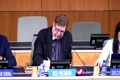 VICE CHAIR: Ставитель фонда а следующая у нас япония спасибо зампред делегация и япония хочет поблагодарить модератораVICE CHAIR [00:26:21]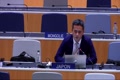 JAPAN: Полкока за огромную работу которую он проделал по подготовке документов один мы бы хотели прокомментировать по этому документу что касается прямо это шестнадцатый пункт мы признаем что более плодотворныйJAPAN [00:26:34]Обсуждение в группе но мы не добились консенсуса в отношении серьезных изменений в этом тексте и также по соответствующему положениюJAPAN [00:26:49]Мы должны на данном этапе поставить здесь квадратные скобки хотя прямо ли у нас очень много квадратных сноб что касается восемь статьиJAPAN [00:27:04]Санкции и по возможности судебной защиты мы должны говорить не только о постгрантовых санкциях но и о санкциях которые до грантов волятсяJAPAN [00:27:19]Для того чтобы не было неопределенности для того чтобы не было непоследовательности и в этом отношении хотелось бы обратить внимание на то что необходимо придерживаться соглашенияJAPAN [00:27:33]В гто шестьдесят два и один и другой статьи как вы знаете двадцать семь один соглашение трепет говорит о том что патенты предоставляются бездельскиеJAPAN [00:27:47]А статья шестьдесят два один говорит о том что члены могут заплатить определенных условий для обеспеченияJAPAN [00:28:01]Прав интеллектуальной собственности это статья шестьдесят два один в соответствии с разумными процедурами и условиями это должно соответствовать положениям этого соглашенияJAPAN [00:28:16]Новые требования будут вводить более жесткие требования для заявителей которые хотят получить технические права по биотехнологии и так далее то все это должно соответствоватьJAPAN [00:28:29]К соглашению трещит поэтому мы хотели записать такую фразу в соответствии с соглашением трипс после четвертой статьи это дало бы большую возможность и каждомуJAPAN [00:28:44]Что участнику больше пространства и с другой стороны оставаться в соответствии с этим соглашением всемирной торговой организацииJAPAN [00:28:59]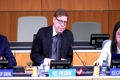 VICE CHAIR: Спасибо вам большое игорь михайловичVICE CHAIR [00:29:14]RUSSIAN FEDERATION: Один два один два три четыре пять два три у нас были у нас в принципеRUSSIAN FEDERATION [00:29:23]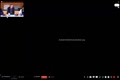 Возражений нет один определение как мы уже сказали ранее предлагаем доплыть статью определениями терминов из текста председателя узорителяRUSSIAN FEDERATION [00:29:36]У заготовка не конфиденциальная информация данная терминология и что все люди являются ванной не понимаешь эти документы когда надо уточнить формулировкуRUSSIAN FEDERATION [00:29:51]В черном году не видите ли по последней фразе и другим натшом кудающим заявку нужно хотели стать членом другим уполномоченнымRUSSIAN FEDERATION [00:30:06]В целом подающим заявку по статьям два цели выражения нет но мы и поддерживаем документы и поддерживаем альтернативный вариантRUSSIAN FEDERATION [00:30:20]Обобщённо видеть до утраты определённости в девять документов по статье четыре требования раскрытия информации поддерживаемRUSSIAN FEDERATION [00:30:34]Спорный вариант сорок четыре один четыре два и четыре оперативного варианта касающегося отсутствия пакетов вильнюс обязанностей проверятьRUSSIAN FEDERATION [00:30:48]По статье пять исключения на обручение половая формулировку первые обязательства статьи приемлемы готовы принять участие в обсуждении альтернативного вариантаRUSSIAN FEDERATION [00:31:03]Санкции средства правовой защиты поддержан в клубах на восемь канатки правления этих статей оставляют на усмотрение потенциальных договаривающихся сторонRUSSIAN FEDERATION [00:31:18]У меня вопрос о том такие соответствующие меры мы не должны быть приняты готовы принять участие в обсуждении альтернатив наградуRUSSIAN FEDERATION [00:31:33]И вот это уверенное же туземное предложение в случае необходимости все крепляться спасибоRUSSIAN FEDERATION [00:31:47]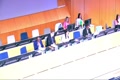 Спасибо огромное российская федерацияRUSSIAN FEDERATION [00:32:02]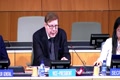 VICE CHAIR: Следующая программа благодарю вас господин зампредVICE CHAIR [00:32:17]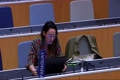 PARAGUAY: Мы благодарим модератора за проделанную работу по подготовке проекта документ рф один над которым мы работаем сейчас вместе что касаетсяPARAGUAY [00:32:30]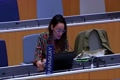 Теперь один то мы понимаем что раскрытие происхождения со стороныPARAGUAY [00:32:45]Если заявитель может повлиять на традиционные знания или генетические ресурсы поэтому это должно быть формальным требованием для раскрытия при подаче заявки на патентPARAGUAY [00:32:57]Поэтому это надо убрать выступали и другие коллеги и как они мы озабоченыPARAGUAY [00:33:12]Фонд восемь три там есть определенные сомнения и у всех там говорится о том чтоPARAGUAY [00:33:24]Иногда не удается раскрыть информацию о концментации на обвинение гулява и поэтому здесь просто отсутствовать знанияPARAGUAY [00:33:37]по поводу происхождения именно по этой причине нам хотелось быPARAGUAY [00:33:52]А три используя такие выражения как подтвержденные заявления об отсутствии знаний или традиционных знаниях вместо тогоPARAGUAY [00:34:06]Чтобы писать не раскрытие и информации и ребят пожалуйстаPARAGUAY [00:34:21]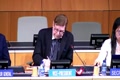 Благодаря вас господин председатель я беру слово от имени делегации моей страныPARAGUAY [00:34:34]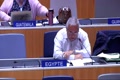 EGYPT: Я и делал сегодня утром и я отметил что мы отдаляемся от того что было прописано в мандате а мандат все таки согласован в нашем комитетеEGYPT [00:34:48]И нам необходимо добиться такого документа которыйEGYPT [00:35:02]Отразил бы три элемента или аспекта и дал бы возможность преодолеть разрывы в понимании разных делегаций есть предложение по поправкам есть некоторыеEGYPT [00:35:14]И предложения делегации еще раз это подчеркнули это ничего не имеет общего с работы в рамках нашего мкдр который должен заниматься генетическими ресурсамиEGYPT [00:35:29]То что происходит здесь напоминает политику сожженной земли не только в том что касается мандата но также в отношении народов коренныхEGYPT [00:35:44]Народов также есть ловушки по всему тексту и мы таким образом уклоняемся от наших общих интересовEGYPT [00:35:59]Если договаривающихся сторон членов мкгр таким образом отклоняемся от нацеленного пути сегодняEGYPT [00:36:14]Мы пытаемся предоставить легитимность тем которые продолжают заниматься пиратством и которые хотятEGYPT [00:36:29]Присвоить культурное наследие коренных народов развивающихся стран такова наша цель большое спасибоEGYPT [00:36:44]VICE CHAIR: Большое спасибо египет такистан удален большое спасибо господин сам председательVICE CHAIR [00:36:58]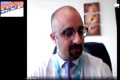 PAKISTAN: а с вашего позволения хотел бы поблагодарить координаторов за то что неправильно отразили поправки в документе рфPAKISTAN [00:37:12]Моя изделие готова внести конструктивный вклад в наши прения однако же наша основная обеспокоенность заключается в том каковPAKISTAN [00:37:27]Результат этого процесса честно говоря мы внесли поправки в отдельныеPAKISTAN [00:37:42]Мы приветствуем ссылку на и с вместо патентов в преамбуле как мы уже обсуждали на экспертном заседании так жеPAKISTAN [00:37:56]Удовлетворение отмечаем оговорку о пересмотре однако же нам не нравится спорное слово напрямую возможно это какая то золотаяPAKISTAN [00:38:11]На мой взгляд согласна в швейцарии мы сегодня утром уже говорили что мы должны принять во внимание использования генетическихPAKISTAN [00:38:25]Ресурсов но возможно это неприменимо к тем ситуациям когда это связано с тезой проблема заключается в следующем моя делегацияPAKISTAN [00:38:39]Готовы взаимодействовать поров один однако же возможно этот путь вперёд не является приемлемым для некоторых стран к сожалению каждая сторона готоваPAKISTAN [00:38:54]Предложить поправки это их право куда это у нас ведет моя делегация полагает что если мы можем сдатьPAKISTAN [00:39:09]Типологического завершения единственная основа это текст председателя и текст председателя отражает точкуPAKISTAN [00:39:23]Зрения а также принимает во внимание политику всех государств членов конечно политика может разниться в разных государствах однако конечноPAKISTAN [00:39:37]Текст председателя представь годы опыта господина председателя мы поддерживаем этот процессPAKISTAN [00:39:52]Хотели бы получиться вернее в том что мы не проведем и еще пятнадцать лет ведя переговоры не до каких результатовPAKISTAN [00:40:07]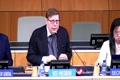 VICE CHAIR: Спасибо пакистан республика кария большое спасибо вам господин председательница предоставленнаяVICE CHAIR [00:40:20]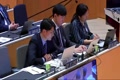 REPUBLIC OF KOREA: Слово благодарим всех координаторов за подготовку документов один хотели бы сначала упомянуть технический вопрос восемь одинREPUBLIC OF KOREA [00:40:35]Вторая строка страница тринадцать новой версии документа нам кажется что эти меры дублируются затем статьи три четыре на странице девять этоREPUBLIC OF KOREA [00:40:50]Касаются терминологии традиционных знаний связанных с бр в статье а также мы считаем что это имеетREPUBLIC OF KOREA [00:41:05]Что же с значением должны объединить как традиционные знания связанные с генетическими ресурсами в том что касается дуриан было мы видим что патент в скобкеREPUBLIC OF KOREA [00:41:20]Как удалён мы хотели бы сохранить патент в скобках могу сказать обеспокоенность в рамках предыдущих всех по четырнадцатому пункту прямо былоREPUBLIC OF KOREA [00:41:34]Поскольку это не соответствует практике республики корее и мы видим что нет международного консенсуса по четырнадцатому пунктуREPUBLIC OF KOREA [00:41:49]От координатора вам словаREPUBLIC OF KOREA [00:42:02]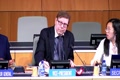 FACILITATOR: скорее вы говорили о патентах хотели бы чтобы это фигурировали ли в скобкахFACILITATOR [00:42:15]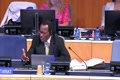 То есть там где мы удалили батента вы хотели бы чтобы мы вновь вынесли патенты это именно то что мы сделали мы заменили этоFACILITATOR [00:42:28]И с тому где была ссылка на патентыFACILITATOR [00:42:43]Реплика из зала реплика из зала реплика из зала неFACILITATOR [00:42:56]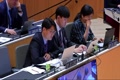 REPUBLIC OF KOREA: Спасибо большое вам просто хотели озвучить свое предпочтение большое спасибоREPUBLIC OF KOREA [00:43:11]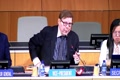 VICE CHAIR: Игорь михайлович у нас есть индия и индия онлайн словоVICE CHAIR [00:43:23]Индия большое спасибо господин сам придтиVICE CHAIR [00:43:37]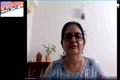 INDIA (APG COORDINATOR): Председатель спасибо большое техническая поддержка воис я смогу выступить сейчас наша делегация благодарит координаторовINDIA (APG COORDINATOR) [00:43:52]Данную работу за подготовку документах один благодарим всех делегатов за их вклад в экспертную группу и в пленум это помогло нам сделать прорыв в нашей работеINDIA (APG COORDINATOR) [00:44:07]Признаем что многие поправки которые предлагаются в рф один отражает понимание консенсуса который мы выработали в результате дискуссии начиная с преамбулыINDIA (APG COORDINATOR) [00:44:22]С удовлетворением отмечаем что мы сохранили идея преамбула все формы ес для того чтобы расширить этот институтINDIA (APG COORDINATOR) [00:44:36]Инструмента хватить все права с а также вопросы которые вытекают из новых возникающих технологий в том что касается вопросов которые мы обсуждалиINDIA (APG COORDINATOR) [00:44:50]На международных форумах в том что касается определений мы поддерживаем страна происхождения также источник генетических ресурсов поскольку это охватINDIA (APG COORDINATOR) [00:45:04]Рассчитывает все ресурсы но мы хотели бы также отметить что у нас не было времени пообщаться с экспертами все альтернативыINDIA (APG COORDINATOR) [00:45:19]При делении предлагаем оставить в документе касательно статьи четыре один благодаримся по упрощению статиINDIA (APG COORDINATOR) [00:45:33]Хотели бы внести поправки в один в статьиINDIA (APG COORDINATOR) [00:45:45]Все четыре один мы хотели бы изменить слова включать использование а также вставить слова материальныеINDIA (APG COORDINATOR) [00:46:00]Или напрямую чтобы это поставить в скобку материя эдара четыре когда мы говорим со стороны происхожденияINDIA (APG COORDINATOR) [00:46:14]В тени хотели бы вставить и источник хотели бы разве и снизить нашу позицию почтуINDIA (APG COORDINATOR) [00:46:29]Теперь один эй в том что касается нашего предложения хотели бы сказать что включение источника поскольку это фигурировало в тексте до пересмотраINDIA (APG COORDINATOR) [00:46:43]И мы можем убрать новое удаление однако же это лишь усложнить наш процесс подготовки нового документаINDIA (APG COORDINATOR) [00:46:57]Четыре один б мы хотели бы поставить этот пункт в скобкеINDIA (APG COORDINATOR) [00:47:11]Поскольку мы считаем что раскрытие источника и происхождение важны для того чтобыINDIA (APG COORDINATOR) [00:47:25]Сохранять генетические ресурсы наша делегация не возражает против статьиINDIA (APG COORDINATOR) [00:47:40]Через пять четыре четыре пять но мы предпочли бы сохранить альтернативный вариант в документе статьяINDIA (APG COORDINATOR) [00:47:55]Восемь санкций средства правовой защиты то есть минимальных стандартов для санкцийINDIA (APG COORDINATOR) [00:48:09]Для нас это проблематично поскольку нет минимального стандарта для введения санкцийINDIA (APG COORDINATOR) [00:48:24]И предпочитаем так жеINDIA (APG COORDINATOR) [00:48:33]Новую статью восемь три его семь пять поставить эти статьи в скобки также хотели бы сохранить альтернативный текстINDIA (APG COORDINATOR) [00:48:48]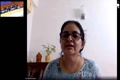 В этом тексте такая вы наш комментарий по документору один у нас есть вопрос поINDIA (APG COORDINATOR) [00:49:02]Обязательством и предлагаемым согласен в сводном тексте есть все опции в скобках сейчас у нас есть доработанный текст в том что касается некоторых статейINDIA (APG COORDINATOR) [00:49:16]Мы слышали заявление касательно документами минимального стандарта в этой связи мы хотели бы получить разъяснение касательноINDIA (APG COORDINATOR) [00:49:31]Обязательства например в рамках статьи четыре позволяет ли это государственным членам попросить польши информации чем то что фигурирует в статье четыре в томINDIA (APG COORDINATOR) [00:49:45]Что касается раскрытия в их национальном законодательстве статьи восемь мать отмечаем что новые поправки предоставлять максимальный стандарт не предоставляя минимальный стандартINDIA (APG COORDINATOR) [00:50:00]Инструмент с минимальным стандартом как этот инструмент можно скорректировать для минимального стандарта у нас и естьINDIA (APG COORDINATOR) [00:50:15]И другие комментарии и предложения могли выступить со всеми вопросами и предложениями должна ли подождать вашего ответаINDIA (APG COORDINATOR) [00:50:30]FACILITATOR: Мы попытаемся ответить вам по вопросам по статье четыре насколькоFACILITATOR [00:50:44]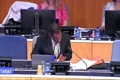 Как я понял в обеспокоенное когда мы говорим о политикеFACILITATOR [00:50:59]Тут ясно что в четыре два мы говорим о национальном законодательстве и о том что государствоFACILITATOR [00:51:10]С членом могут добавить и другой материал совместно согласованные и условияFACILITATOR [00:51:24]Или совместное пользование выгодами в восьми статье мы видим что здесь нет минимальных стандартовFACILITATOR [00:51:35]Мы не понимаем почему вы говорите об этом потому что в первом предложении восемь один мы говорим что государство членыFACILITATOR [00:51:50]Могут разработать политические меры именно здесь нам кажется вопрос о минимальном стандартеFACILITATOR [00:52:04]Может быть разрешено но мы внесем в протокол мы видим что в предыдущем докладеFACILITATOR [00:52:15]В документе говорится о предварительном и в последующем предоставлении однако же это тавтологияFACILITATOR [00:52:30]Семь один мы говорим о мерах да раньше говорили давыдович прав после выдачи прав тут мы говорим о доводе прав и после выдачи прав после выдачиFACILITATOR [00:52:45]Прав мы уделили этому больше внимания почему потому что есть вопросы отзыва мы должны рассмотретьFACILITATOR [00:53:00]Вопрос порога максимального поэтому подготовили восемьдесят четыре поэтому мы были большая обеспокоенная вопросом порогаFACILITATOR [00:53:14]не до выдачи прав поскольку нам кажется этот вопрос уже рассматривается в первом пункте восемь один когда мы говорим о различных мерахFACILITATOR [00:53:29]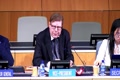 VICE CHAIR: Индия устраивает ли вас этот ответ господина сам предсоздателяVICE CHAIR [00:53:43]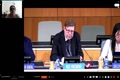 INDIA (APG COORDINATOR): У нас есть комментарии по разяснению координатора большое спасибо за ваше разъяснениеINDIA (APG COORDINATOR) [00:53:56]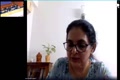 В эфире один мы говорим сначала мы говорим о происхождении и если мы ничего не знаем о происхождении если ничего не известноINDIA (APG COORDINATOR) [00:54:11]Неприменимо тогда мы говорим об источнике в национальных законах возможно может быть и происхождение источник в качестве требования раскрытия именно это и есть пример нашейINDIA (APG COORDINATOR) [00:54:26]Спокойности в том что касается минимальных стандартов и статьи восемь мы говорим что государство можетINDIA (APG COORDINATOR) [00:54:41]Работать некоторые санкции минимальный уровень санкций не обеспечивается как требование по раскрытию будет обязательнымINDIA (APG COORDINATOR) [00:54:55]Для заявительного во всех юрисдикциях это одна из обеспокоенностей затем как мы будем двигаться впередINDIA (APG COORDINATOR) [00:55:09]Мы отметили что есть какие то вероятные предложения потенциальные предложения можем ли мы в будущем опубликоватьINDIA (APG COORDINATOR) [00:55:24]Это с поправками чтобы они были видны и с чистым текстом два тогда мы сможем в лучшем видеINDIA (APG COORDINATOR) [00:55:38]Которые вносятся еще одно предложение есть ли другие комбинации с каждым тестом разные предложения которые возможноINDIA (APG COORDINATOR) [00:55:52]Используя в войне различных фраз которые в скобках уважаемый деликат и швейцария выступил с аналогичным предложением комбинации текстаINDIA (APG COORDINATOR) [00:56:07]VICE CHAIR: С различными предложениями в скобках большое спасибо индия во имя инклюзивности предоставленнуюVICE CHAIR [00:56:22]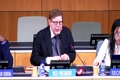 Слово четыре и делегация нигерия юар мексика негезия вам словоVICE CHAIR [00:56:36]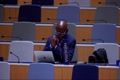 NIGERIA: Большое спасибо господин председатель мы хотели поддержать тибаф фон детион от имениNIGERIA [00:56:50]Совещание коренных народов для того чтобы поддержать коренные народы и местные общины почему если мы говорим об этом на данном этапе с переговоров подтверждает тотNIGERIA [00:57:04]Факт что водный документ ведёт нас в никуда и неделя выслушала юар и мы поддерживаем их в том что касаетсяNIGERIA [00:57:19]Для того чтобы поставить текст в скобке нас это также устроит это все юар удаленноNIGERIA [00:57:34]VICE CHAIR: Хотел бы поддержать никерию юар хотела бы удержать тип фронта в том что касаетсяVICE CHAIR [00:57:48]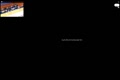 SOUTH AFRICA: Разделение коренных народов и местных общин видите что африканская группа мы не вносим поправок к поскольку этоSOUTH AFRICA [00:58:03]Абсолютный но мы не можем вносить дополнительные поправки в текст это только лишь расширитSOUTH AFRICA [00:58:18]И я хотела бы указать что когда мы будем выступать с поправками не подтекст то есть какая то делегацияSOUTH AFRICA [00:58:31]VICE CHAIR: Давайте про импотенцию будем все ставить в скобки большое спасибо юар международный советVICE CHAIR [00:58:46]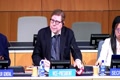 Индийского соглашения большое спасибо я выступаю от его несовершения коренных народов я хотела бы сказать о статье восемьдесят одинVICE CHAIR [00:58:59]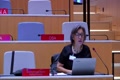 INDIGENOUS CAUCUS: Сорок два мы внесли в формулировку это часть второго предложения пункта восемь один в документе рф один и в этой схеме поддерживалисьINDIGENOUS CAUCUS [00:59:14]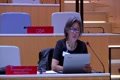 нас поддержало государство поэтому мы нашли этот документ в конце сорок второй сессии координатор изменил формулировкуINDIGENOUS CAUCUS [00:59:29]мы хотели попросить вновь чтобы восстановили эту формулировку туда где она была в редакции рфINDIGENOUS CAUCUS [00:59:44]Семь кгр сорок два государства члены стороны будут разрабатывать эти меры совместно с коренными народами и местными сообщениямиINDIGENOUS CAUCUS [00:59:58]В соответствии с соответствующим национальным законодательством предлагаю сохранить шелмодальный клал вместе вместо шут энд азот и я думаю что государствоINDIGENOUS CAUCUS [01:00:13]VICE CHAIR: Которая нас поддержала на сорок второй сессии поддержит нас большое спасибо международный совет индийского соглашения которое выступило от именноVICE CHAIR [01:00:27]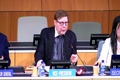 Обещания коренных народов после следующего заявления предоставлю слово нашему председателю которое в зале мексика выступит большое спасибо господинVICE CHAIR [01:00:42]MEXICO: Я буду очень лаконичнымMEXICO [01:00:57]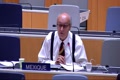 Хотел бы сказать отвечая по грядущему по предыдущему комментуMEXICO [01:01:11]Повторяю что хотел бы сказать что основывалась на том что мы услышали здесь в зале мы хотели быMEXICO [01:01:25]Поддержать следующее убрать скукуMEXICO [01:01:40]Те скобки которые сейчас стоят вокруг коренные народы местная община поскольку это повсеместноMEXICO [01:01:55]Сованный и принятый термин столица попросила нас об этом коренные народы и местные общины мы должны убратьMEXICO [01:02:09]Эти скобки по всему тексту большое спасибоMEXICO [01:02:24]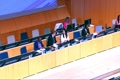 VICE CHAIR: И ещё один желающий выступить один делегат для того чтобыVICE CHAIR [01:02:36]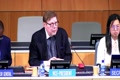 Поддержать поправку коренных народов канада вам слово большое спасибо за прошение о том что мы официальные слова мы хотели быVICE CHAIR [01:02:51]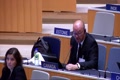 CANADA: Поддержать я опираясь на процедуру поправку коренного народа большое спасибо всем деликатамCANADA [01:03:06]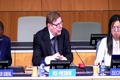 VICE CHAIR: Большое спасибо не наблюдатели которые выступили сейчас мы можем приступить к подготовке документа рф дваVICE CHAIR [01:03:20]Спасибо вам большоеVICE CHAIR [01:03:34]Информация это будет предоставлено нашему координатору в соответствующем форматеVICE CHAIR [01:03:48]мы должны завершить это заседание однако же мы должны быть инклюзивными еще две делегации желают выступить францииVICE CHAIR [01:04:02]FRANCE: Это большое спасибо к сожалению мы не можем поддержать удаление скобок силу следующего нетFRANCE [01:04:16]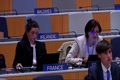 Международного определения коренных народов использования терминов а также ссылка на права как мы уже говорили ранее для нас этоFRANCE [01:04:30]Проблема связанная с конституцией у нас не существует этого определения поэтому французскиеFRANCE [01:04:43]Народ обладает правами в соответствии с решением конституционного совета когда мы говорим коренные народа в правовом обязательном инструментеFRANCE [01:04:58]Будет подрывать ратификацию этого инструмента поскольку это противоречит нашей конституции мы предлагаем альтернативную формулировку большойFRANCE [01:05:12]Сообщества коренные сообщества и местные сообщества вода из вашего предыдущего выступленияFRANCE [01:05:27]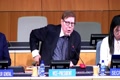 Что это проблема связанная с вашей конституцией и мы конечно же будем это соблюдать и последнее выступление пожалуйста благодарю васFRANCE [01:05:42]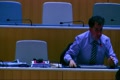 Что касается квадратных скобок и определений местных сообществ коренных народов и так далее все это очень важноFRANCE [01:05:57]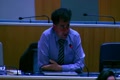 На самом деле если мы говорим о народах то определяем кто имеет какие то права и права которые есть у этих народов в том чтобы они моглиFRANCE [01:06:11]Принять обдуманные решения на основании полученной информации если мы это уберем а это основа нашего обсуждения сейчас то тогдаFRANCE [01:06:25]MALOCA: У аргумента не будет как бы основания так что это в общем то проблема я думаю что убратьMALOCA [01:06:39]Вот этот термин коренные народы будет очень трудно потому что это основа того что мы обсуждаем спасибо вам огромное и здесь на этом у нас заканчивается эта часть нашей сессииMALOCA [01:06:54]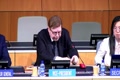 VICE CHAIR: В рамках проекта всем миром к добру и объединениюVICE CHAIR [01:07:06]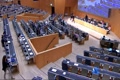 В рамках проекта всем миром к добру и объединениюVICE CHAIR [01:07:19]В рамках проекта всем миром к добру и объединениюVICE CHAIR [01:07:34]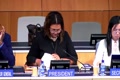 Добрый день уважаемые делегатыVICE CHAIR [01:07:43]CHAIR: Хотелось бы официально поблагодарить моего заместителя за ту работу которую он проделал на предыдущей сессии и также хочется признать работу модератораCHAIR [01:07:58]Поблагодарить его за огромную работу и заранее поблагодарить за работу которую он будет проводить в будущем внося ваши комментарииCHAIR [01:08:12]Учитывая замечание делая дальнейшие поправки к документу рф когда я оставила эту сессию немного ранее я хотела провести двусторонние встречи соCHAIR [01:08:24]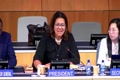 Связанными с государственными членами и так далее поэтому у меня не было в зале на предыдущей сессии но если вы раньше принимали участие в сессиях на мкд тоCHAIR [01:08:39]Вы наверное знаете бывают такие случаи когда заместители председателя обычно принимают на себя образное правление во время дискуссии когда речь идет об обсуждении от редакцииCHAIR [01:08:54]Я хочу воспользоваться этой возможностью для того чтобы напомнить уважаемым участникам и членам следующие три сессии мкгр будут сосредоточены на традиционных знаниях и на тридцатьCHAIR [01:09:08]Мне бы хотелось представить вам возможность принятия некоторых решенийCHAIR [01:09:22]Которые могут у нас быть приняты на этих последующих сессиях мкг у нас и поCHAIR [01:09:36]Традиционным знанием по генетическим ресурсам будут встречи вы наверное видели какие у нас в плане дальнейшей встречи и одно из первых решений нашей сессии заключается в том чтобы передатьCHAIR [01:09:48]Рф на сорок седьмом сессии это будет как раз сессия которая будет проведена прямо перед гениальной ассамблеей в две тысячи двадцать третьем году а генеральная ассамблея двадцать триCHAIR [01:10:03]Годы сосредоточить свое внимание на возобновлении мандата это то что они будут рассматривать мне бы хотелосьCHAIR [01:10:18]Обратите внимание на следующее я уже говорил об этом я проводил неформальные дискуссии с некоторыми государственными членами и мне было указано на то что рядCHAIR [01:10:32]Государств членов на самом деле хотят виртуальной встречи эксперта провести по информационным системам и по требованиям к раскрытиюCHAIR [01:10:46]Это будут виртуальные сессии виртуальной встречи экспертов которые будут проводиться между нашими формальными встречамиCHAIR [01:11:00]При личном присутствии как здесь это было обсуждение информационных систем требований по раскрытию информация которая будет собрана на тех встречах по информационным системам по требованиямCHAIR [01:11:14]Будет передано секретариату в мкгр то есть это будут мероприятия под эгидой секретариата и будут проходитьCHAIR [01:11:28]Это не будет такая встреча как сейчас в личном присутствии это будут встречи где эксперты будут все виртуально присутствует помимо этого я получил запрос от целого ряда государствCHAIR [01:11:43]Членов для того чтобы пересмотреть текст председателя для того чтобы представить его на следующей сессии по генетическим ресурсам мкг это у нас сорок семьCHAIR [01:11:57]Еще одно решение можно было бы рассмотреть на текущей сессии мкс и это подготовка фактического доклада с представителямиCHAIR [01:12:10]Представлениями его на ассамблее туда мы включили бы рф два и текст председателя это сорок три дроп пятьCHAIR [01:12:25]Но я по старинке все делаю поэтому вы видите что я не играю не читаю а террористовую бумагу хорошо у нас прямой запрос поступил от нескольких группCHAIR [01:12:40]По решению мкгр которое отразило бы разнообразие мнений в комитете и эти разнообразныеCHAIR [01:12:54]Как раз мнение по тексту председателя и по редактированному сводному тексту я думаю что мы уже широко обсудили этот вопрос и мы видим что у нас совпадение мнений нетCHAIR [01:13:08]Поэтому надо вот эти расходящиеся мнения тоже отразить я надеюсь что вы меня простите но я попрошу вас любезно рассмотреть вот эти положения сегодня после обедаCHAIR [01:13:23]В ваших группах потому что я намереваюсь встретиться с координаторами гроб завтра утром поэтому я хотела быCHAIR [01:13:38]Плодотворную встречу провести и все с координаторами групп завтра в составе группы обсуждать все для того чтобы выCHAIR [01:13:51]На этот скелет нарастили мясо и чтобы мы завтра с координаторами встретились и могли бы уже плодотворно обсудить все эти вопросыCHAIR [01:14:03]Во множественном числе по работе на оставшуюся часть я объявляю пленарное заседание закрыто мы завтра возобновляем нашу встречу в десять часов утраCHAIR [01:14:18]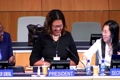 Секундочку пока молоток не опустила спасибоCHAIR [01:14:30]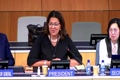 Мне только что сказали что я должна попросить выступить с комментариями тех у кого они есть я забываю вы меня просили за это если есть какие то вещи которые координаторы хотелиCHAIR [01:14:43]Показать пожалуйста заявление комментарии что хотитеCHAIR [01:14:57]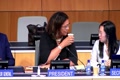 Ее опять делать не европейский союзCHAIR [01:15:08]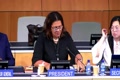 EUROPEAN UNION: Говоря о том что вы собираетесь встретиться с региональными координаторами и у вас такое решение было а когда вы хотите провести встречу потому что у насEUROPEAN UNION [01:15:22]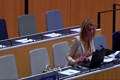 Пленарное заседание опять возобновится когда может быть вы представите нам в два и тогда у нас будет время обсудить этот документ вы можете а времени договориться сEUROPEAN UNION [01:15:37]С региональными координаторами для того чтобы я могла договориться тоже со своими коллегами и запланировала бы нашу встречу по координацииEUROPEAN UNION [01:15:52]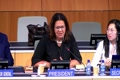 CHAIR: Координаторы групп встречаются с председателем в десять часов и затем пленарное заседание возобновится в одиннадцать утраCHAIR [01:16:04]В десять с координаторами в одиннадцать пленарка так с спасибо за пояснения я немножко запуталасьCHAIR [01:16:17]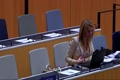 EUROPEAN UNION: У нас встреча с вами и с координатами в десять утра вы сказали а мы что будем обсуждать в десять утра и как я смогу проконсультироватьсяEUROPEAN UNION [01:16:31]С моей группой до этого я встречаюсь в десять часов утра для того чтобы обсудить возможные решения которые могут быть принятыEUROPEAN UNION [01:16:45]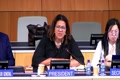 CHAIR: В результате сессии мкд словакияCHAIR [01:16:59]SLOVAKIA (CEBS GROUP COORDINATOR): От имени секса благодарю поясните пожалуйста когда мы можем ожидать появления рф дваSLOVAKIA (CEBS GROUP COORDINATOR) [01:17:12]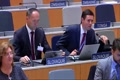 Второй редакции нашего документа потому что нам надо тоже обсудить вопросы которые касаются второй редакции можете предложить нам какое то временное окноSLOVAKIA (CEBS GROUP COORDINATOR) [01:17:25]CHAIR: Мы надеемся что документы в два будет к одиннадцати часам утра у нас пленарное заседание будет открыто для того чтобы в одиннадцать представить рф дваCHAIR [01:17:38]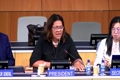 Алжир от имени группы африканских государств спасибо за то чтоCHAIR [01:17:52]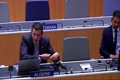 ALGERIA (AFRICA GROUP COORDINATOR): Что вы сказали нам о том какие результаты ожидаются от консультаций с разными сторонами наше понимание такое как раз образуетALGERIA (AFRICA GROUP COORDINATOR) [01:18:05]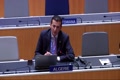 О принятом решении будет как раз описана методология работы на следующей сессии но мы думаем также что важно сделать ссылку и на работу междуALGERIA (AFRICA GROUP COORDINATOR) [01:18:17]Всеми над текстом председателя потому что между сессиями или информационной сессией по раскрытию информационных системALGERIA (AFRICA GROUP COORDINATOR) [01:18:32]это решение в рамках того общего понимания которого мы добиваемся но мы также хотим работать дальше и над текстом председателя поэтому мы будем обсуждатьALGERIA (AFRICA GROUP COORDINATOR) [01:18:45]Предложение от двух групп по потребности дальнейшей работы между сессиями над текстом председателяALGERIA (AFRICA GROUP COORDINATOR) [01:18:59]Мы также будем обсуждать доработку методологии на следующих двух сессиях перед тем как завтра на пленарном заседании вынести этот вопрос на обсуждениеALGERIA (AFRICA GROUP COORDINATOR) [01:19:14]CHAIR: Секретариат подсказывает мне что работа над методологией может бытьCHAIR [01:19:28]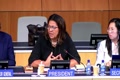 Продолжено даже если не будет формального решения со стороны мкгCHAIR [01:19:42]Хорошо не вижу желающих выступить германия все таки хочет от имени группыCHAIR [01:19:52]GERMANY (GROUP B COORDINATOR): Спасибо я в двух словах хотелGERMANY (GROUP B COORDINATOR) [01:20:06]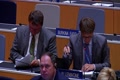 Попросить вашего пояснения какие решения возможно вы завтра будете обсуждать в десять часов утра я вижу что три возможных решения здесь естьGERMANY (GROUP B COORDINATOR) [01:20:18]И я просто хотел надлежащим образом скоординировать нашу работу в группе поэтому я бы хотел чтобы вы пояснилиGERMANY (GROUP B COORDINATOR) [01:20:32]во первых мы раз два передадимGERMANY (GROUP B COORDINATOR) [01:20:47]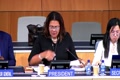 CHAIR: помимо этого у нас есть запрос на проведение виртуальной виртуальной встречи поCHAIR [01:21:01]Информационным системам и требованиям раскрытия и я уже сказала что это будет проходить онлайн виртуально под эгидой секретариата все эти мероприятияCHAIR [01:21:13]Очень текста председателя на следующей сессии мкгор по генетическим ресурсам подготовка фактического доклада для представления она ассамблеиCHAIR [01:21:28]Отредактированными вариантами текста сорок три двадцать пять и признание того что действительно есть разные мненияCHAIR [01:21:43]М ганапольский по тексту председателя и по сводному тексту спасибо за внимание и южная африка дистанционно подключаетсяCHAIR [01:21:58]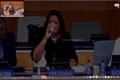 SOUTH AFRICA: Просто хочу понять в чем цель документы в два мы всеSOUTH AFRICA [01:22:12]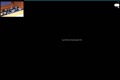 Предложение сша кореи и по ней поставили в квадратные скобки в данном документе в текущем поэтому в чем цель документа рф два что раз в два будетSOUTH AFRICA [01:22:27]Представлены генеральной ассамблеей наверное известна позиция группы африканских государств и мы считаем что текстSOUTH AFRICA [01:22:40]Председателя достаточно зрелой мы можем к дипломатической конференции перейти а юар настойчиво повторяла много разSOUTH AFRICA [01:22:53]Что мы готовы провести такую дипломатическую конференцию спасибо южная африка просто хочу сказать что документы в два это отражение нашей сессииSOUTH AFRICA [01:23:07]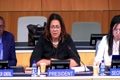 CHAIR: И поэтому там будут установлены правила методологии по рф один рф два и текста который уже будет передан на ассамблею доминиканская республика от имениCHAIR [01:23:22]DOMINICAN REPUBLIC (GRULAC COORDINATOR): Грубо говоря у вас госпожа председатель буквально небольшое заявлениеDOMINICAN REPUBLIC (GRULAC COORDINATOR) [01:23:36]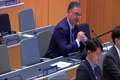 Предлагаемое решение для того чтобы мы более внимательно могли бы поработать над ними в группе на консультацияхDOMINICAN REPUBLIC (GRULAC COORDINATOR) [01:23:51]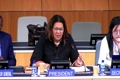 CHAIR: Ну что же не буду обещать но посмотрю что я могу сделать для того чтобы в письменном видео вам надо представить завтра утром мы будем встречаться в десять часовCHAIR [01:24:04]И давайте тогда я это попытаюсь сделать спасибо за пониманиеCHAIR [01:24:18]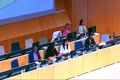 Европейский союзCHAIR [01:24:33]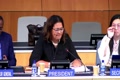 EUROPEAN UNION: Спасибо это объявление объявление о том что встреча координаторов и сразу же послеEUROPEAN UNION [01:24:48]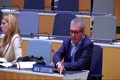 Того как окончится вот эта сессия в каком зале мы обвиняем буквально через несколько минут германии от имени группы бEUROPEAN UNION [01:25:02]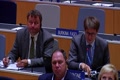 GERMANY (GROUP B COORDINATOR): Я в четыре тридцать хочу его провести может быть с коллегами надо поговорить перед тем как определить точно время с коллегами из есGERMANY (GROUP B COORDINATOR) [01:25:15]CHAIR: Алжир от имени группы африканских государств перти африканской группы встречаются вCHAIR [01:25:29]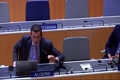 ALGERIA (AFRICA GROUP COORDINATOR): Четыре тридцать в зале бомер словакия от имени секса наша группа встречается завтра утром но наше времяALGERIA (AFRICA GROUP COORDINATOR) [01:25:43]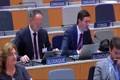 CHAIR: Я напишу имейл и там же будет ссылка которую получат все члены группыCHAIR [01:25:58]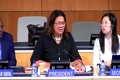 кто то попросил слова но я не поняла кто это у нас группа[01:26:10]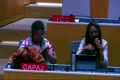 Либо коренных народов да наша группа встречается сразу же после пленарного заседания[01:26:25]И завтра утром в девять утра вторая встреча спасибо[01:26:39]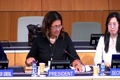 Спасибо огромное объявляющаяся закрытой до завтра[01:26:51]Реплика из зала я не могу[01:26:57]